EMENTA DE PRIMAVERA/VERÃOBebida: Sumo de laranjaEntrada: Creme de legumesPrato Principal: Salada com bifes de peru grelhadoSobremesa: Fatia de melancia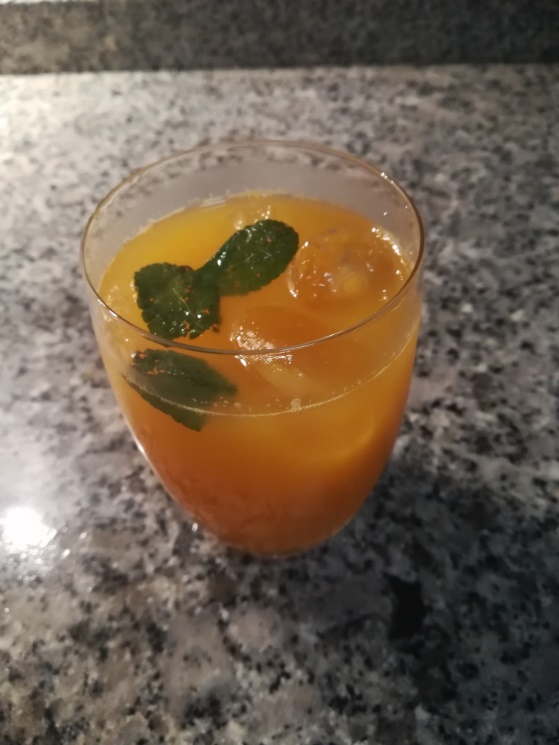 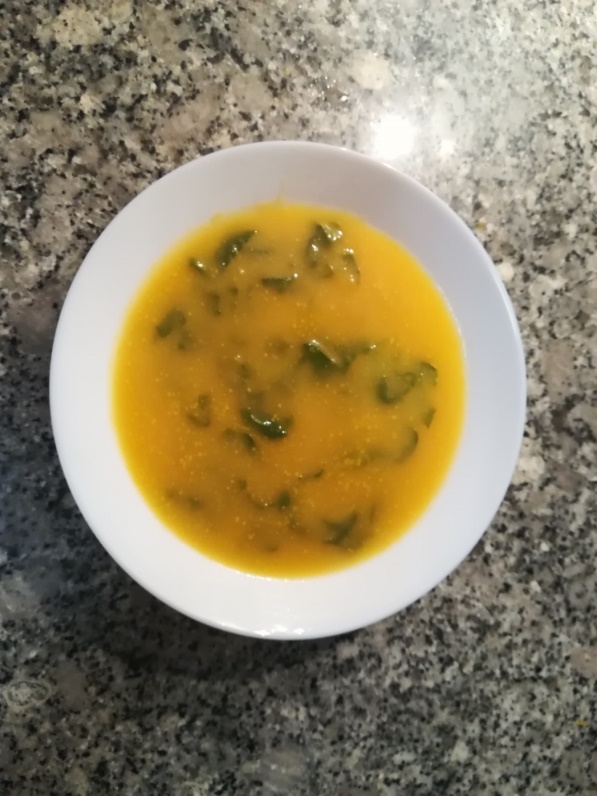 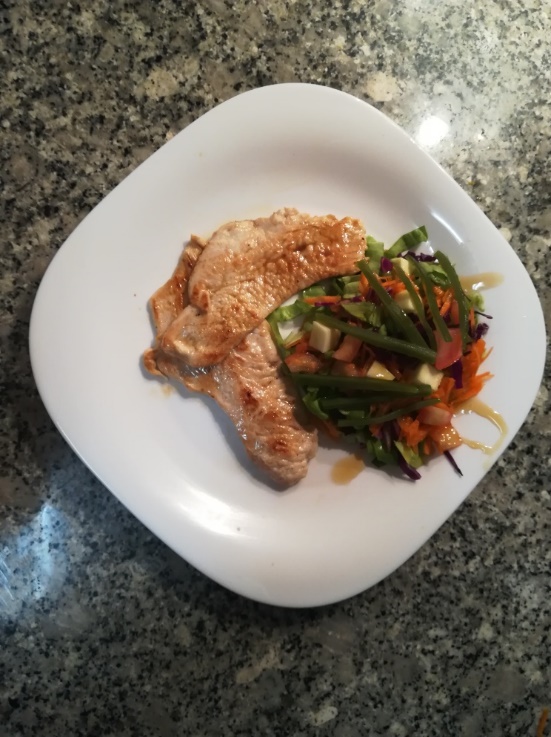 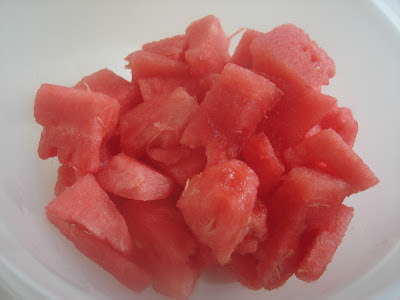 BebidaSumo de laranja1. - Valores retirados da Tabela de Composição dos alimentos do Instituto Nacional de Saúde Doutor Ricardo Jorge.EntradaCreme de legumesTabela 2. - Valores retirados da Tabela de Composição dos alimentos do Instituto Nacional de Saúde Doutor Ricardo Jorge.Prato principalSalada com bifes de peru grelhadoTabela 4. - Valores retirados da Tabela de Composição dos alimentos do Instituto Nacional de Saúde Doutor Ricardo Jorge.SobremesaMelanciaTabela 2. - Valores retirados da Tabela de Composição dos alimentos do Instituto Nacional de Saúde Doutor Ricardo Jorge.Valor energético total da ementaFIMIngredientesEnergia (Kcal)Energia (KJ)Sumo de laranja42179IngredienteEnergia(Kcal)Energia(KJ)Alho cru72303Couve portuguesa crua31131Abóbora crua1147Cebola crua2086Nabo (raiz) cru2189Courgette crua1980Azeite (4 marcas)9003700IngredientesEnergia(Kcal)Energia(KJ)Couve roxa crua30127Alface crua1562Cenoura crua25106Tomate cru2395Feijão verde fresco cozido30125Maçã sem casca61256Peito de peru (sem pele e cru)210892AlimentoEnergia(Kcal)Energia(KJ)Melancia26110Valores energéticoEnergia(Kcal)Sumo de LaranjaCreme de LegumesSalada com bife de Peru grelhadoFatia de Melancia299,0388,2753,4137,8Total da refeição1578,4Sumo de LaranjaCreme de LegumesSalada com bife de Peru grelhadoFatia de Melancia74,897,0188,434,4Total da refeição por pessoa394,6